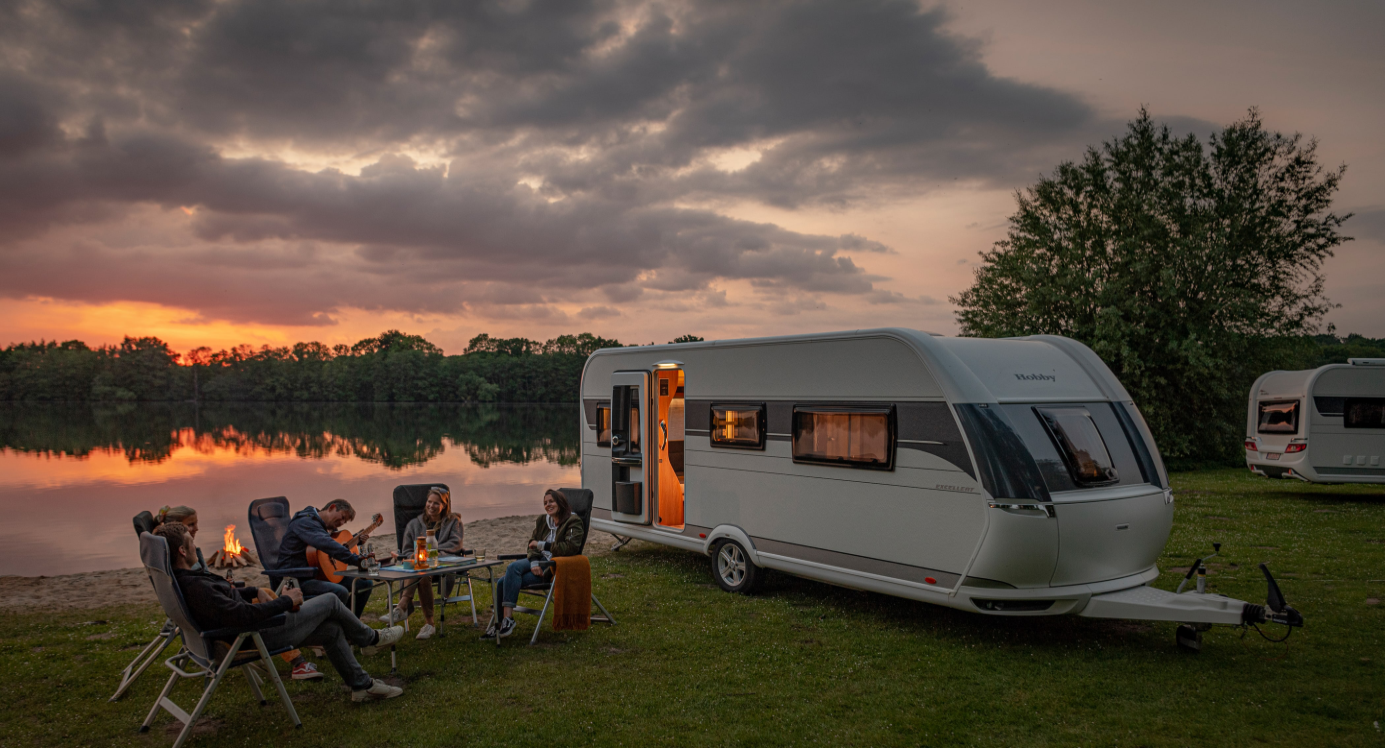 Ábyrgðarskoðun Hobby hjólhýsaKæri viðskiptavinurVið viljum benda þér á að framkvæma þarf ábyrgðarskoðun á Hobby hjólhýsum innan tveggja ára frá skráningardegi til að viðhalda verksmiðjuábyrgð hússins og bæta þar með þriðja árinu við í ábyrgð. Einnig stuðlar ábyrgðarskoðun að betra endursöluverði. Verkstæði Víkurverks býður upp á ábyrgðarskoðun allt árið um kring.Innifalið í ábyrgðarskoðun hjá Víkurverk:•	Gaskerfi þrýstiprófað•	Ísskápur, eldavél og hitakerfi yfirfarið•	Stilling á bremsum•	Loftþrýstingur í hjólbörðum mældur •	Hjólabúnaður skoðaður•	Rafkerfi yfirfarið (12V og 230 V)•	Rafgeymir álagsprófaður og hleðslustöð prófuð•	Vatnskerfi yfirfarið•	Vagninn rakamældur / Rakamæling innréttingar •	Öryggisvír yfirfarinn•	Smurning í koppa (beisli og öxul ef við á)Verð fyrir ábyrgðarskoðun Hobby hjólhýsis er 69.900 kr og er í boði allt árið um kring.Einnig er vert að athuga hvort þig vanti eitthvað í vagninn svo sem sólarsellu, markísu, mover, aukarafgeymi, utanáliggjandi gastengi, auka lestunarlúgu, loftnetshatt, 5G WiFi netbúnað eða aðra þjónustu sem við getum boðið upp á þá er um að gera að framkvæma það í leiðinni. 
Nánari upplýsingar og tímapantanir í síma 5577720 eða með tölvupósti verkstaedi@vikurverk.is                                                                                                                            Með kveðju                                                                                                                              Víkurverk